Publicado en  el 07/01/2016 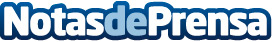 El Villarreal CF dona 250 entradas para una grada solidaria en beneficio de AFANIASDatos de contacto:Nota de prensa publicada en: https://www.notasdeprensa.es/el-villarreal-cf-dona-250-entradas-para-una Categorias: Medicina Fútbol Infantil Solidaridad y cooperación http://www.notasdeprensa.es